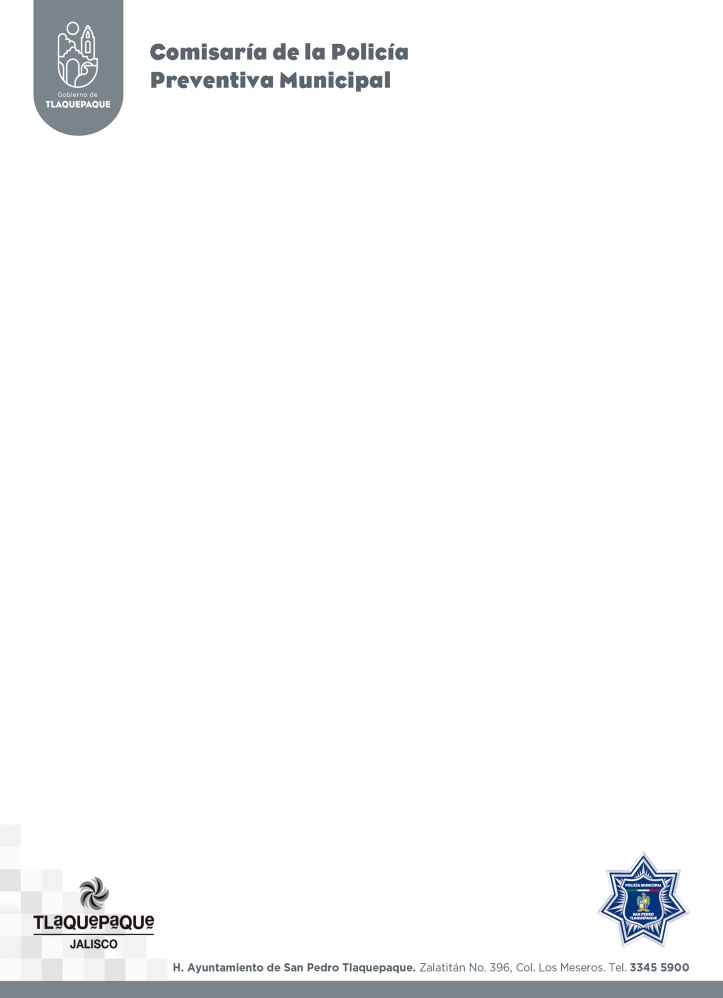 ADSCRIPCION: SUB DIRECCION DE PREVENCION SOCIAL DEL DELITO         OFICIO No. 375/2020ASUNTO: REMISION DE AGENDA DEL MES DE ABRIL DEL 2020SAN PEDRO TLAQUEPAQUE, A 07 DE MAYO DEL 2020LIC. JORGE ALBERTO BARBA RODRIGUEZDIRECTOR JURIDICO Y DE DERECHOS HUMANOSDE LA COMISARIA DE LA POLICIA PREVENTIVA MPAL.DE SAN PEDRO, TLAQUEPAQUEP R E S E N T E.Por éste conducto reciba un cordial saludo, ocasión que aprovecho para dar seguimiento a su atento oficio IF 215/2018 en el cual solicita la agenda laboral de esta Sub Dirección de Prevención Social del Delito de la Comisaria de la Policía Preventiva Municipal de San Pedro Tlaquepaque, conforme al Artículo 8 Fracción VI, inciso H de la Ley de Transparencia y Acceso a la información Pública del Estado de Jalisco y sus Municipios, de lo cual se desprende lo siguiente:Durante el mes de Abril se llevaron a cabo programas en diversos puntos de este municipio de San Pedro Tlaquepaque, mismos que se desglosan en el anexo.Se anexa calendario de  agenda mensual de Abril del 2020.Lo anterior para su conocimiento y sin otro asunto al respecto,  me despido de Usted quedando a sus órdenes para cualquier duda o aclaración.A T E N T A M E N T E“2020 AÑO DE LEONA VICARIOBENEMERITA MADRE DE LA PATRIA”____________________________________________LIC. ERNESTO ENRIQUE ACEVES PLASCENCIA.SUB DIRECTOR DE PREVENCION SOCIAL DEL DELITOEEAP/lrc.PROGRAMAS AGENDADOS DURANTE EL MES DE ABRIL 2020.DOMINGOLUNESMARTESMIERCOLESJUEVESVIERNESSABADO12310:00 hrs. Asistir al Instituto de la Mujer para tratar asuntos relacionados con los recursos Conavin y Alerta Amber.45611:00 hrs. Estuve en Presidencia7810:00 hrs. Asistí al Instituto de la Mujer para tratar asuntos relacionados con los recursos Conavin y Alerta Amber.91014:00 hrs. Estuve en la Comisaria.11121314151612:00 hrs. Estuve en la Comisaria171819202111:00 hrs. Estuve en Presidencia2212:00 hrs. Estuve en Presidencia.232412:00 hrs. Acudí a la Comisaria.25262714:00 hrs. Estuve en la Comisaria.28293010:00 hrs. Reunión en el Instituto de la Mujer